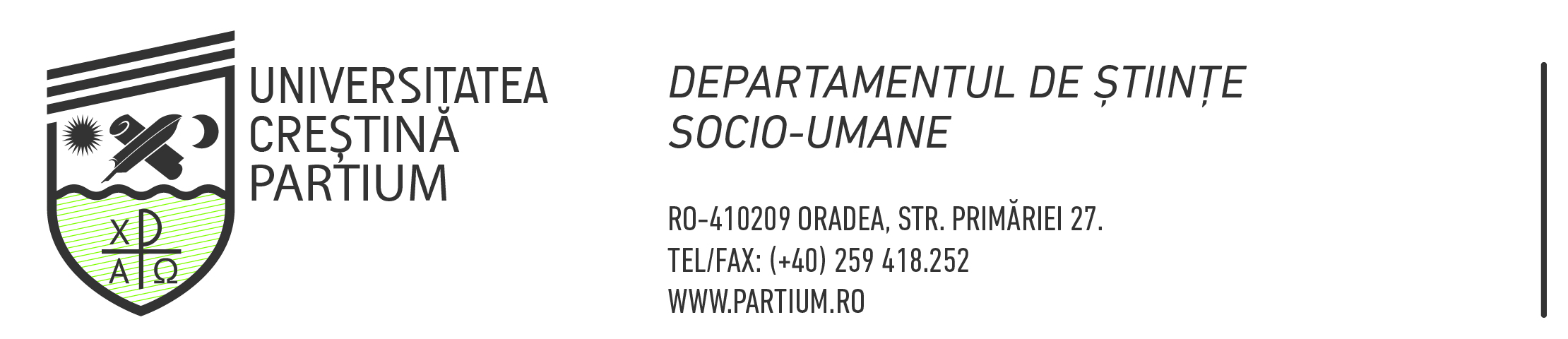 Metodologie specifică de admitere la studiile universitare de licență pentru anul universitar 2024-2025Program de licență: ASISTENȚĂ SOCIALĂPrezenta metodologie completează Regulamentul de admitere la studiile universitare de licență al Universității Creștine Partium pentru anul universitar 2023-2024 cu elemente specifice programului de licență ASISTENȚĂ SOCIALĂ. Descrierea programuluiDomeniul de studii de licență: Asistență socialăProgramul de studii de licență: Asistență socialăCalificarea absolventului /titlul acordat: Asistență socială / Licențiat în Asistență socialăNumăr de credite (ECTS): 180Forma de învățământ:  IFLimba de predare: maghiarăDescrierea examenului de admitereAdmiterea candidaților se realizează intr-o singură etapă, pe baza analizei dosarului de concurs, respectiv a  rezultatelor obținute la examenul de bacalaureat. Această probă de admitere nu presupune prezența fizică sau online a candidaților. Stabilirea mediei de admitereMedia generală de admitere se calculează cu două zecimale, fără rotunjire,  după următoarea formulă: MA = 0,6 x M1 + 0,4 x M2unde:MA = media generală de admitereM1 = media generală de bacalaureatM2 = nota obținută la examenul de bacalaureat la o disciplină la alegere (cu probă scrisă), specificat de candidat în fișa de înscriereCriterii de departajare pentru ultimul loc (cu sau fără plată) a candidaților care au aceeași medie de admitere.Dacă pe ultimul loc, cu sau fără taxă, doi sau mai mulți candidați au aceeași medie generală de admitere (MA), se vor utiliza următoarele criterii de departajare, în ordine:Nota M1A doua cea mai mare notă la examenul de bacalaureatMedia aritmetică a celor patru ani de liceu.Condiţiile de admitere la locuri fără taxă a candidaţilor care au obţinut premii la concursuri şcolare naţionale sau internaţionalePot solicita admiterea pe locuri fără taxă, indiferent de media generală de admitere  candidații care au obținut locurile I-III. sau mențiune la faza pe țară a Olimpiadei naționale la una din următoarele discipline: Psihologie, Sociologie, Limba și literatura maghiară.Condiții de admitereLa examenul de admitere în programul de studiu Asistență socială, candidații trebuie să posede:Diplomă de bacalaureat (sau echivalentă) indiferent de anul obţinerii acesteia, inclusiv studenții care doresc să urmeze simultan o a doua specializare;Diplomă de bacalaureat şi de licenţă sau echivalentă, dacă doresc să urmeze o a doua specializare;Alte condiții: -